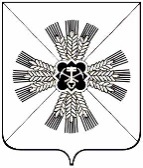 РОССИЙСКАЯ ФЕДЕРАЦИЯКЕМЕРОВСКАЯ ОБЛАСТЬ-КУЗБАССПРОМЫШЛЕННОВСКИЙ МУНИЦИПАЛЬНЫЙ ОКРУГСОВЕТ НАРОДНЫХ ДЕПУТАТОВПРОМЫШЛЕННОВСКОГО МУНИЦИПАЛЬНОГО ОКРУГА1-й созыв, 38-е заседаниеРЕШЕНИЕот 28.04.2022 № 407пгт. ПромышленнаяОб организации и обеспечении отдыха, оздоровления, занятости детей и подростков в Промышленновском муниципальном округе в 2022 годуРассмотрев информацию заместителя начальника Управления образования администрации Промышленновского муниципального округа                      И.И. Скорюпиной об организации и обеспечении отдыха, оздоровления, занятости детей и подростков в Промышленновском муниципальном округе в 2022 году, руководствуясь статьей 27 Устава Промышленновского муниципального округа Кемеровской области - Кузбасса, Совет народных депутатов Промышленновского муниципального округа  РЕШИЛ:     1. Информацию заместителя начальника Управления образования администрации Промышленновского муниципального округа                           И.И. Скорюпиной  об организации отдыха, оздоровления, занятости детей и подростков в Промышленновском муниципальном округе в 2022 году принять к сведению.2. Рекомендовать заместителю начальника Управления образования администрации Промышленновского муниципального округа                         И.И. Скорюпиной:2.1. в период летней оздоровительной кампании осуществлять  контроль за семьями  с детьми,  оказавшимися в трудной жизненной ситуации;2.2. обеспечить оздоровление детей-сирот и детей, оставшихся без попечения родителей, детей из неполных, малообеспеченных и многодетных семей, детей, имеющих недостатки в психическом развитии, детей, состоящих на учете  в отделении по делам несовершеннолетних Отдела участковых уполномоченных полиции и по делам несовершеннолетних Отдела МВД России по Промышленновскому району и в комиссии по делам несовершеннолетних и защите их прав;2.3. провести работу по привлечению внебюджетных средств для обеспечения летнего отдыха и оздоровления детей;2.4. развивать различные формы отдыха, оздоровления и занятости детей, развивать сеть лагерей труда и отдыха, палаточных лагерей,  создавать условия для развития в период каникул детского туризма, способствовать организации свободного времени старшеклассников, расширению возможностей для их временной занятости;2.5. организовать работу организаций отдыха и оздоровления детей с соблюдением требований санитарного законодательства и методических рекомендаций Федеральной службы по надзору в сфере защиты прав потребителей и благополучия человека от 29.03.2021 № МР 3.1/2.4.0239-21 «Рекомендации по организации работы организаций отдыха детей и их оздоровления в условиях сохранения рисков распространения COVID-19 в 2021 году»;2.6. обеспечить комплекс мер по организации безопасности детей в период летней оздоровительной кампании;2.7. обеспечить трудоустройство несовершеннолетних, находящихся в социально опасном положении и состоящих на учёте  в инспекции по делам несовершеннолетних и в комиссии по делам несовершеннолетних и защите их прав.3. Настоящее решение  подлежит  размещению на официальном сайте администрации Промышленновского муниципального округа в сети Интернет.4. Контроль за исполнением настоящего решения возложить на комитет по вопросам социальной политики (А.Н. Воронков).5. Настоящее решение вступает в силу с даты подписания.  ПредседательСовета народных депутатов Промышленновского муниципального округаЕ.А. ВащенкоГлаваПромышленновского муниципального округаС.А. Федарюк